 Об изменениях в Федеральном законе «О противодействии коррупции», предусматривающие механизм контроля за законностью получения денежных средств должностных лиц органов власти и местного самоуправления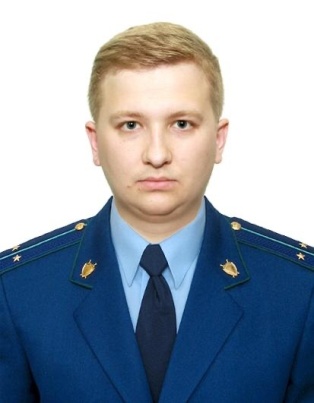 Разъяснение по данной теме даёт старший помощник прокурора Куйбышевского Района г.Самары Фомин Алексей ПавловичС 17 марта 2022 года вступили в силу изменения в Федеральном законе «О противодействии коррупции», предусматривающие механизм контроля за законностью получения денежных средств должностных лиц органов власти и местного самоуправления.Федеральным законом от 06.03.2022 № 44-ФЗ Федеральный закон «О противодействии коррупции» дополнен статьей 8.2, согласно которой в случае, если в ходе осуществления проверки достоверности и полноты сведений о доходах, об имуществе и обязательствах имущественного характера получена информация о том, что в течение года, предшествующего году представления указанных сведений, на счета лица, представившего такие сведения, его супруги (супруга) и несовершеннолетних детей в банках и (или) иных кредитных организациях поступили денежные средства в сумме, превышающей их совокупный доход за отчетный период и предшествующие два года, лица, осуществляющие такую проверку, обязаны истребовать у проверяемого лица сведения, подтверждающие законность получения этих денежных средств.В случае непредставления проверяемым лицом сведений, подтверждающих законность получения этих денежных средств, представления недостоверных сведений, а также увольнения (прекращения полномочий) проверяемого лица, соответствующие материалы направляются в органы прокуратуры Российской Федерации. После этого прокурором принимается решение об осуществлении проверки законности получения денежных средств, по результатам которой, при наличии оснований, направляется суд заявление о взыскании в доход Российской Федерации денежной суммы в размере, эквивалентном той части денежных средств, в отношении которой не получены достоверные сведения, подтверждающие законность их получения.В целях реализации указанных положений законодательства в статью 26 Федерального закона «О банках и банковской деятельности» внесены сопутствующие изменения, предусматривающие полномочия прокуроровпо истребованию в банках и (или) иных кредитных организациях справок по операциям, счетам и вкладам физических лиц, замещавших (занимавших) должность, осуществление полномочий по которой влечет за собой обязанность представлять сведения о доходах, об имуществе и обязательствах имущественного характера, на счета его супруги (супруга) и несовершеннолетних детей.